Analyse de l’objet-livreAnalyse du récit en tant que texte de type …………………………………………	   RécitLors de ta lecture, tu as pu faire un choix entre différentes suites possibles.Feuille d’aventureAppréciationRemarques ou commentaires :____________________________________________________________________________________________________________________________________________________________________________________________________________________________________________________________________________________________________________________________________________________________________________________________________________________________________________________________________________________________________________1.Quel est le titre et qui est l’auteur de ce livre ?______________________________________________________________________2.Quelle est la maison d’édition ?______________________________________________________________________3.Qui est l’illustrateur ?______________________________________________________________________4.Ce livre est-il une traduction ? Si oui, quelle en est la langue d’origine ?______________________________________________________________________1.Qui est le personnage principal ?______________________________________________________________________2.Celui-ci est-il le narrateur de l’histoire ?______________________________________________________________________1.As-tu aimé être le héros de l’histoire ?______________________________________________________________________2.As-tu parfois regretté un choix que tu avais fait ? Explique ta réponse.______________________________________________________________________3.Es-tu parfois revenu/e en arrière pour modifier à nouveau l’histoire ? Explique ta réponse.______________________________________________________________________4.T’es-tu identifié/e à Témis ? Explique ta réponse.______________________________________________________________________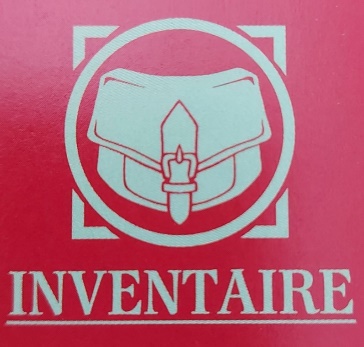 Tu as trouvé, acheté ou échangé un objet ?Ou quelqu’un t’en a donné un ? Note-le dans ton inventaire.Au contraire, tu as utilisé ou perdu un objet ? Ou quelqu’un te l’a pris ?Alors efface-le de ton inventaire.Tu as trouvé, acheté ou échangé un objet ?Ou quelqu’un t’en a donné un ? Note-le dans ton inventaire.Au contraire, tu as utilisé ou perdu un objet ? Ou quelqu’un te l’a pris ?Alors efface-le de ton inventaire.Tableaux des magiesAu cours de ton aventure, tu as développé un pouvoir magique ?Bien joué ! Coche une case dans ton tableau des magies.Les cases cochées restent jusqu’à la fin de ton aventure :tu ne peux jamais en perdre !Tableaux des magiesAu cours de ton aventure, tu as développé un pouvoir magique ?Bien joué ! Coche une case dans ton tableau des magies.Les cases cochées restent jusqu’à la fin de ton aventure :tu ne peux jamais en perdre !Tu as trouvé, acheté ou échangé un objet ?Ou quelqu’un t’en a donné un ? Note-le dans ton inventaire.Au contraire, tu as utilisé ou perdu un objet ? Ou quelqu’un te l’a pris ?Alors efface-le de ton inventaire.Tu as trouvé, acheté ou échangé un objet ?Ou quelqu’un t’en a donné un ? Note-le dans ton inventaire.Au contraire, tu as utilisé ou perdu un objet ? Ou quelqu’un te l’a pris ?Alors efface-le de ton inventaire.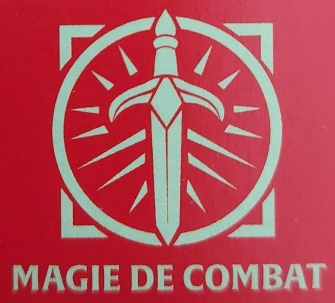 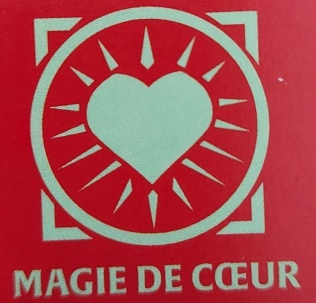 ________________________________________________________________________________________________________________________________________________________________________________________________________________________________________________________________________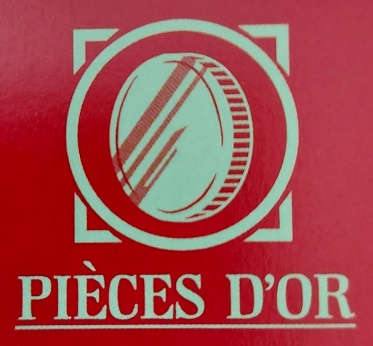 Tu as gagné, dépensé ou perdu des pièces d’or ?Note toujours ici combien tu en as dans ta poche.Tu as gagné, dépensé ou perdu des pièces d’or ?Note toujours ici combien tu en as dans ta poche.Tableau de DrrrouliTu as fait la rencontre de Drrrouli et tu as fait des choix qui lui ont plu ? Bravo ! Coche une case dans ton tableau de Drrrouli.Les cases cochées restent jusqu’à la fin de ton aventure :Tu ne peux jamais en perdre !Tableau de DrrrouliTu as fait la rencontre de Drrrouli et tu as fait des choix qui lui ont plu ? Bravo ! Coche une case dans ton tableau de Drrrouli.Les cases cochées restent jusqu’à la fin de ton aventure :Tu ne peux jamais en perdre !Tu as gagné, dépensé ou perdu des pièces d’or ?Note toujours ici combien tu en as dans ta poche.Tu as gagné, dépensé ou perdu des pièces d’or ?Note toujours ici combien tu en as dans ta poche.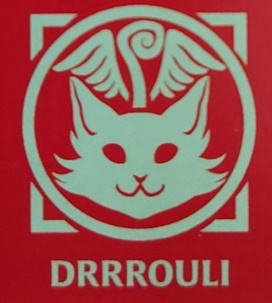 Nombre de pièces d’or : Nombre de pièces d’or : 1.Penses-tu que c’est une bonne idée de proposer ce roman en toute première lecture de l’année ? Pourquoi ?____________________________________________________________________________________________________________________________________________2.As-tu apprécié la lecture de ce roman ? Oui – Non.3.Qu’est-ce qui t’a particulièrement plu ou déplu ?____________________________________________________________________________________________________________________________________________4.Cite un élément de l’histoire que tu as vraiment apprécié.______________________________________________________________________5.Cite un élément de l’histoire que tu n’as vraiment pas apprécié.______________________________________________________________________6.Choisis deux adjectifs qui pourraient qualifier l’histoire que tu as lue.Partage ta réponse oralement avec la classe.______________________________________________________________________